GASILSKA  ZVEZA  BOVEC                                  POVELJSTVO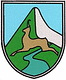       TRG GOLOBARSKIH ŽRTEV 8                      5230 BOVEC       GSM : 041 / 650-341, 041/617-331Bovec,24.10.2012Št.___________Zadeva: Zapisnik 18. seje poveljstva GZ Bovec1/adPod prvo točko je bil pregledan zapisnik zadnje seje poveljstva. Vse je bilo realizirano in je bil zapisnik soglasno sprejet.2/adPod točko 2, je poveljnik GZ Bovec Miro Bozja predstavil vajo ob mesecu požarnega varstva katera se bo odvijala v oktobru(zadnja sobota v mesecu) na objekt Občine Bovec. V vaji bodo sodelovala vsa PGD v GZ Bovec. V vajo se povabi tudi PGD Kobarid z vozilom TV-2d z dvigalom. O svojih vajah katere bodo izvajali PGD so poročali tudi poveljniki PGD-jev. Izvedla se bo tudi skupna vaja mladine v okviru GZ Bovec,vajo organizira mladinska komisija GZ in njen predsednik.3/adPod točko tri je bilo sprejet plan nabave skupne opreme s strani GZ Bovec in sicer gre predvsem za opremo armatur(cevi,manjša osebna zaščitna oprema in oprema za visokogorje) v vrednosti cca 13.000 evrov kolikor je denarja na razpolago. Dokončno količino in vrsto pripravi poveljnik in obvešča poveljnike telefonsko.Oprema:Cevi B,C,ročniki,dvojaki visoki tlak,hitre spojke,visokotlačne cevi,nahrbtniki za nošenje cevi,zaščitne obrazne maske,naprtnjače,rokavice,prehodne spojke,led luči za čelade4/adPod točko razno ni bilo razprave.Zapisal: M. Bozja 